ДОСКА ПОЧЕТА ЭМФ – 2019 (осень)Содержание мероприятия:Отобраны и утверждены кандидатуры на Доску почета ЭМФ по двум категориям: учебной и научно-исследовательской деятельности;внеучебной деятельности (творческой, общественной и спортивной).Организовано фотографирование студентов и оформление Доски почета около деканата ЭМФ. Кроме этого, Доска почета в электронном виде размещена на сайте ИГЭУ на сайте ЭМФ в группе ЭМФ в VK Организаторы мероприятия:Жеглова Арина, 3-33Зайцев Никита, 3-36Участники мероприятия:Алексеев Александр Александрович, 2-31мБурлаков Кирилл Сергеевич, 3-31Грачев Иван Антонович, 2-36Дмитрюк Анастасия Юрьевна, 4-33Долунц Гарик Вруйрович, 4-33Егоров Иван Сергеевич, 2-36мЖеглова Арина Романовна, 3-33Жуков Павел Романович, 2-31мКириллов Михаил Михайлович, 2-36Климович Вероника Михайловна, 4-35Колесникова Анна Дмитриевна, 4-38Круглов Дмитрий Владимирович, 4-38Курицына Наталья Александровна, 3-32Лелетич Вероника Сергеевна, 3-38Лунина Евгения Вячеславовна, 2-31мМавлиханов Рамиль Наильевич, 2-35Малинина Алина Эдуардовна, 2-35Маслова Ирина Леонидовна, 	2-33мМаширина Дарья Андреевна, 4-36Рощин Георгий Николаевич, 2-34мСемко Александр Анатольевич, 4-36Смирнова Екатерина Павловна, 2-34мСоколов Константин Евгеньевич, 2-34мСоколов Павел Олегович, 3-36Сороковнин Марк Евгеньевич, 2-34мТерентьева Ирина Владимировна, 2-34мЧекурда Виктория Владимировна, 3-33Шашин Александр Васильевич, 2-34мШлынов Дмитрий Николаевич, 4-35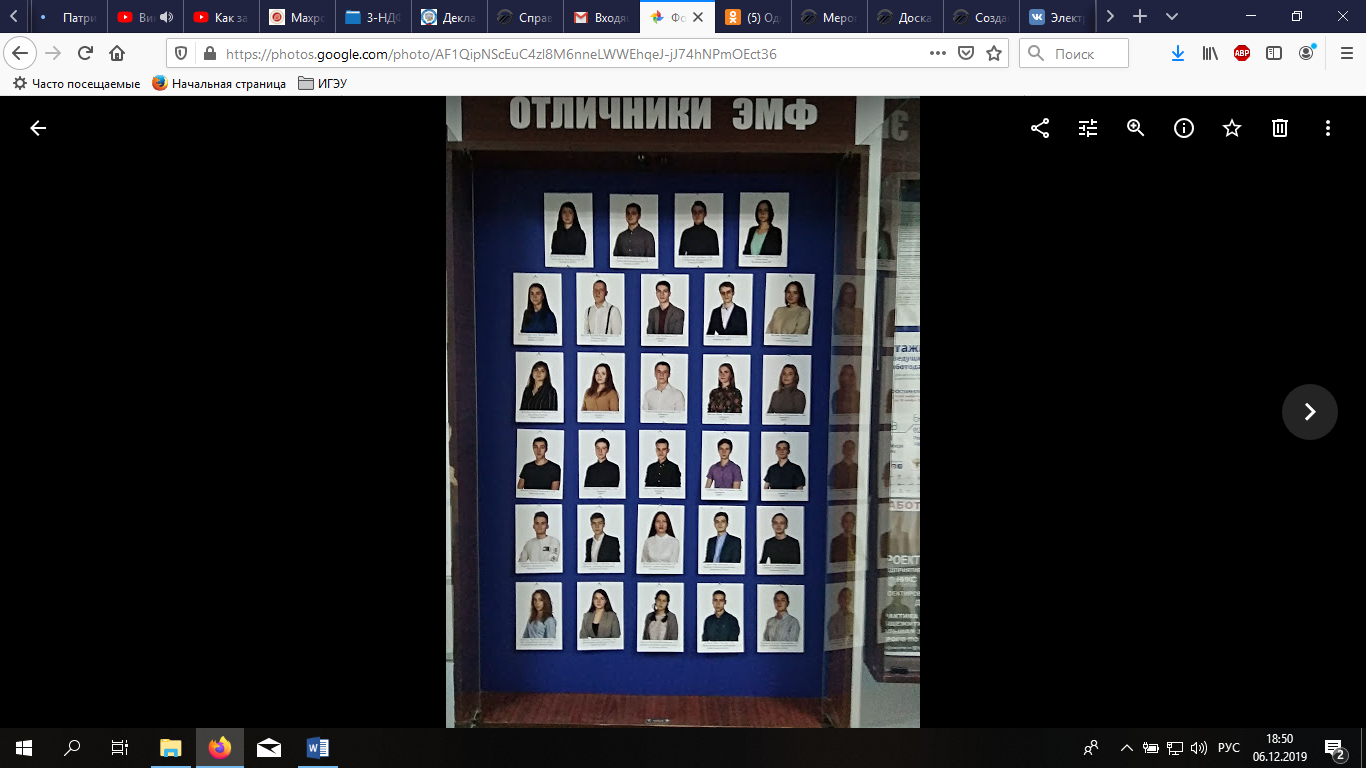 